Number Wall   10 min        2 participants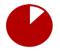 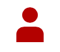 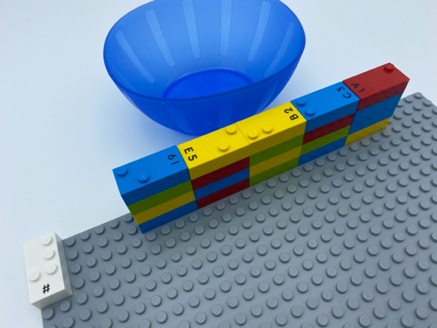 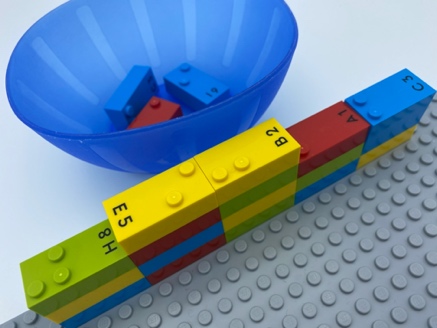 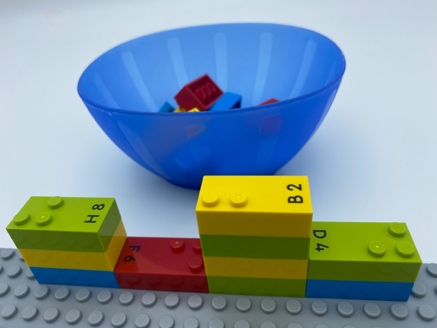 Let’s playBoth players, taking turnFind an odd number brick on top of the wall.Remove it and place it in the bowl.Continue play until no odd number bricks can be removed.How to prepare1 base plate20 number bricks 1 number sign brick1 bowlBuild a wall with all the number bricks.Number sign is located on the top left corner of the base plate to indicate the bricks represent numbers.Facilitation tipsAsk children to help you find new selection ideas to play the game (only bricks with 2 studs, only even numbers, multiple of 2, multiple of 3…).Encourage children to make constructions with their selected bricks: e.g. house/car of even numbers.Possible variationsIncrease/decrease the numbers of players.Add other bricks to the wall, for example letters or symbols.Let the children build the wall before starting.Children will develop these holistic skillsCOGNITIVE - Calculate with numbers: recognize odd and even numbersSOCIAL - Understand, respect and enforce rules and regulationsCREATIVE - Identify various leisure activities to be done alone or with other peopleEMOTIONAL - Follow courteous behavior: interrupt a speaker in a socially acceptable manner when necessaryDid you knowChildren learn more when they are actively engaged as opposed to passive, when activities are meaningful to them and when they learn together with others.